GUÍA DE LENGUAJE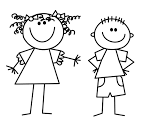 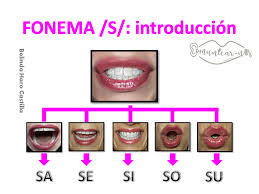 Rellenar la consonante S  con material a libre elección. (fideos, papel picado, etc)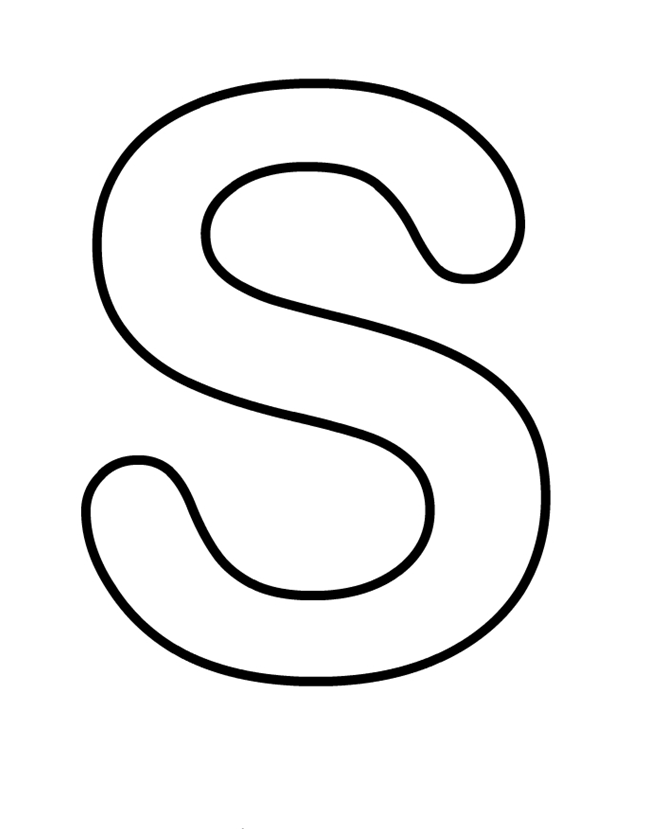 Observar los objetos y colorear los que comienzan con la consonante S.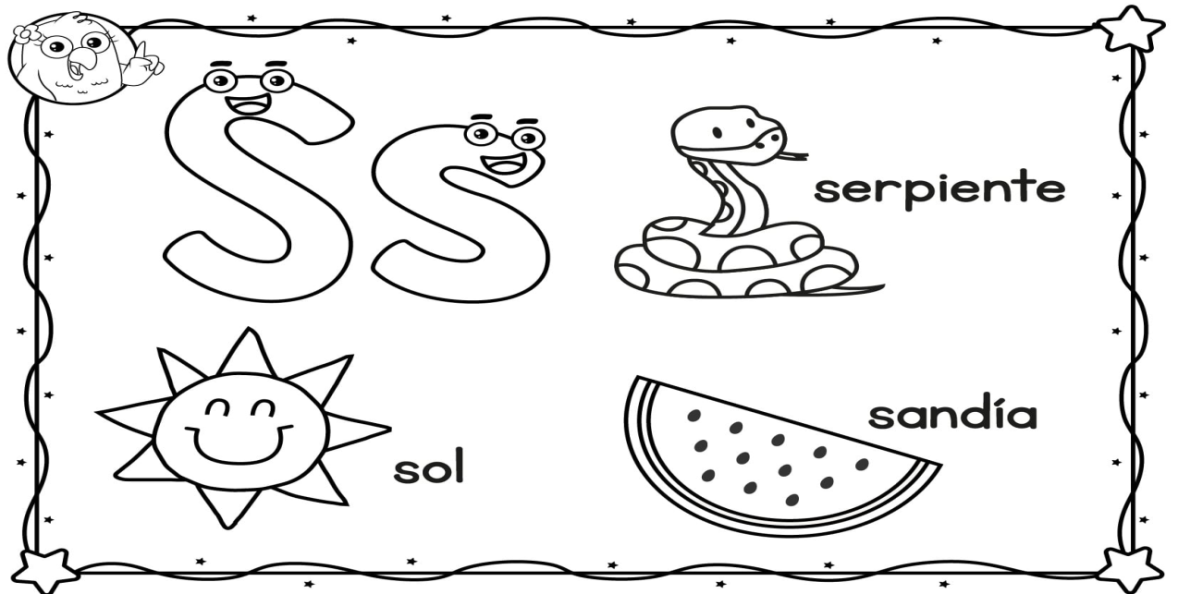 Con ayuda de un adulto escuchar atentamente del texto.Escucha las preguntas y encierra la respuesta correcta.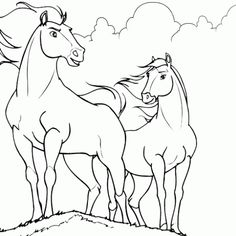 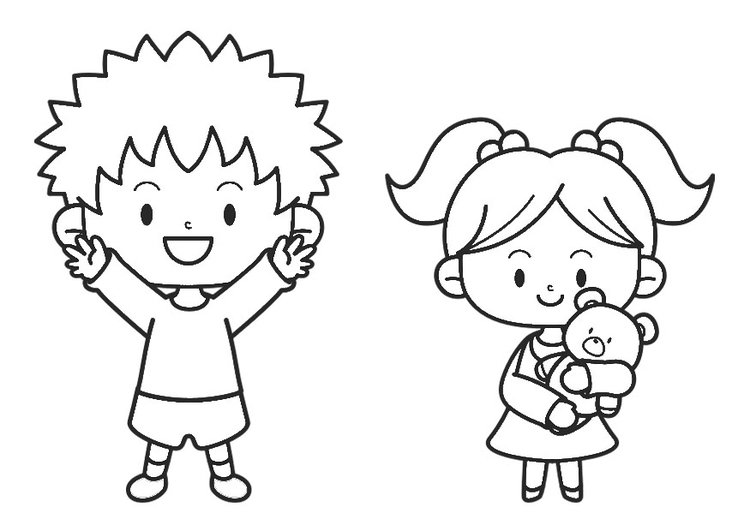 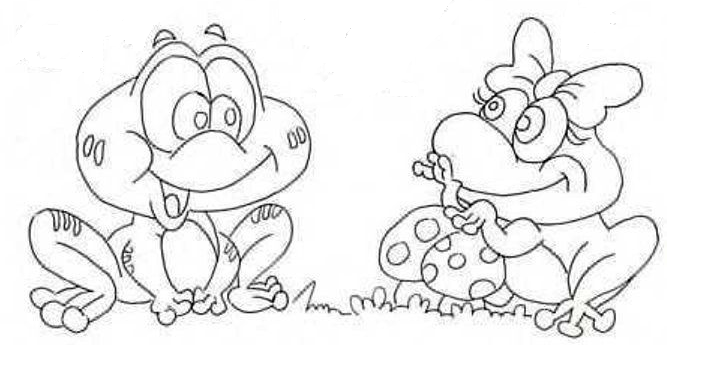 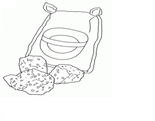 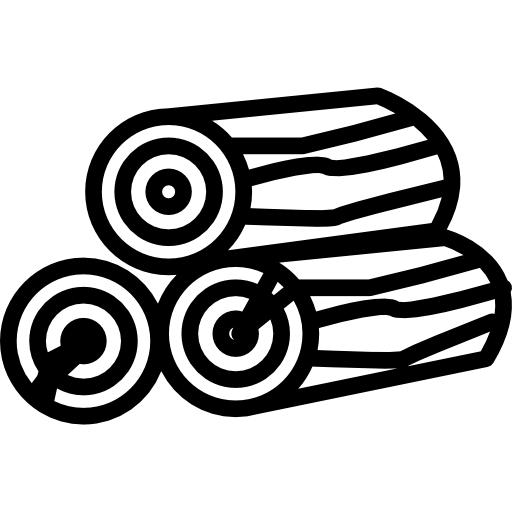 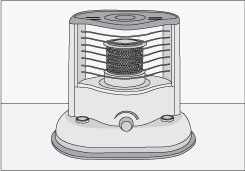 Decorar la palabra primavera utilizando diferentes materiales a libre elección (fideos, papel picado, témpera, pegamento, etc.)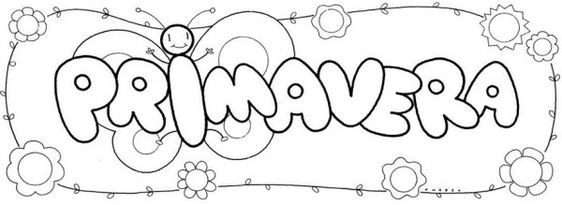 Crear un colgante de la primavera utilizando diferentes materiales.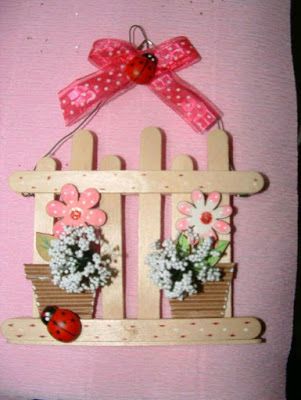 Nombre:Curso: KINDER Fecha: semana N°25¿QUÉ APRENDEREMOS?¿QUÉ APRENDEREMOS?¿QUÉ APRENDEREMOS?Ámbito: Comunicación IntegralÁmbito: Comunicación IntegralÁmbito: Comunicación IntegralNúcleo: Lenguaje VerbalNúcleo: Lenguaje VerbalNúcleo: Lenguaje VerbalObjetivo de Aprendizaje:	(3): Descubrir en contenidos lúdicos, atributos fonológicos de palabras conocidas, como conteo de palabras, segmentación y conteo de sílabas, identificación de sonidos finales e iniciales.(6): Comprender contenidos explícitos de textos literarios y no literarios, a partir de la escucha atenta, describiendo información y realizando progresivamente inferencias y predicciones.Objetivo de Aprendizaje:	(3): Descubrir en contenidos lúdicos, atributos fonológicos de palabras conocidas, como conteo de palabras, segmentación y conteo de sílabas, identificación de sonidos finales e iniciales.(6): Comprender contenidos explícitos de textos literarios y no literarios, a partir de la escucha atenta, describiendo información y realizando progresivamente inferencias y predicciones.Objetivo de Aprendizaje:	(3): Descubrir en contenidos lúdicos, atributos fonológicos de palabras conocidas, como conteo de palabras, segmentación y conteo de sílabas, identificación de sonidos finales e iniciales.(6): Comprender contenidos explícitos de textos literarios y no literarios, a partir de la escucha atenta, describiendo información y realizando progresivamente inferencias y predicciones.Objetivos de la semana:Fonema S introducción: pronunciación consonante S y sílabas.Rellenar la consonante S  con material a libre elección. (fideos, papel picado, etc)Observar los objetos y colorear los que comienzan con la consonante S.Con ayuda de un adulto escuchar atentamente del texto.Escucha las preguntas y encierra la respuesta correcta.Decorar la palabra primavera utilizando diferentes materiales  a libre elección (fideos, papel picado, témpera, pegamento, etc.)Crear un colgante de la primavera utilizando diferentes materiales.Objetivos de la semana:Fonema S introducción: pronunciación consonante S y sílabas.Rellenar la consonante S  con material a libre elección. (fideos, papel picado, etc)Observar los objetos y colorear los que comienzan con la consonante S.Con ayuda de un adulto escuchar atentamente del texto.Escucha las preguntas y encierra la respuesta correcta.Decorar la palabra primavera utilizando diferentes materiales  a libre elección (fideos, papel picado, témpera, pegamento, etc.)Crear un colgante de la primavera utilizando diferentes materiales.Objetivos de la semana:Fonema S introducción: pronunciación consonante S y sílabas.Rellenar la consonante S  con material a libre elección. (fideos, papel picado, etc)Observar los objetos y colorear los que comienzan con la consonante S.Con ayuda de un adulto escuchar atentamente del texto.Escucha las preguntas y encierra la respuesta correcta.Decorar la palabra primavera utilizando diferentes materiales  a libre elección (fideos, papel picado, témpera, pegamento, etc.)Crear un colgante de la primavera utilizando diferentes materiales.Objetivo Transversal (6): Coordinar con precisión y eficiencia sus habilidades  psicomotrices finas en función de sus intereses de exploración y juego.Objetivo Transversal (6): Coordinar con precisión y eficiencia sus habilidades  psicomotrices finas en función de sus intereses de exploración y juego.Objetivo Transversal (6): Coordinar con precisión y eficiencia sus habilidades  psicomotrices finas en función de sus intereses de exploración y juego.Para trabajar con mi guía necesito:Estar en un ambiente tranquilo.Lavarme las manos.Estar en compañía de un adulto.Contar con muchas ganas para responder.¡¡¡¡Hola!!!!Los invito a conocer la consonante S.Esta  consonante se llama “ese” y su sonido es sss. Está consonante está acompañada con las vocales y al juntarlas se forman sílabas.Con ayuda de un adulto nombra la consonante junto a cada vocal.  Realiza los ejercicios con tu boca son muy entretenidos.TICKET DE SALIDALa siguiente actividad tiene como objetivo conocer cuánto aprendiste de la consonante S.Encierra en un círculo todas las consonantes “S” que encuentres.  A          S            O          E              S          A         S         P         S        M         A                                SEncierra en un círculo las palabras que empiezan con S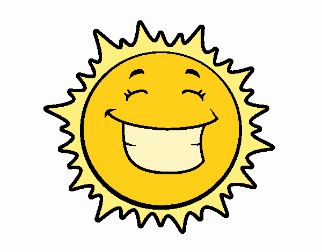 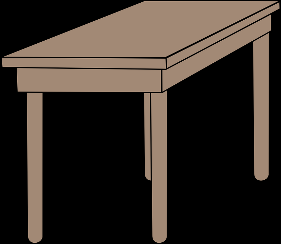 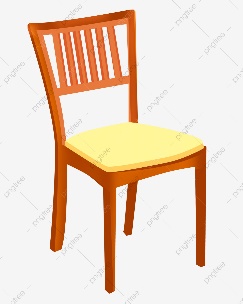 